ใบความรู้ที่ 2คำศัพท์ที่เกี่ยวข้องกับอาชีพ1. แรงงาน  Labour หมายถึง การออกแรงโดนความพยายามของมนุษย์ เพื่อเป็นกำลังในการผลิต2. ลูกจ้าง Employee หมายถึง ผู้รับจ้างทำการงาน ผู้ซึ่งตกลงทำงานให้นายจ้างโดยรับค่าจ้าง3. นายจ้าง Employer หมายถึง บุคคลซึ่งตกลงว่าจ้าง บุคคลอีกคนหนึ่งซึ่งเรียกว่าลูกจ้างให้ทำงานให้และจะให้สินจ้าง4. เดือน Salary หมายถึง จำนวนเงินที่ผู้ปฎิบัติงานที่ได้เป็นค่าตอบแทนการปฎิบัติงาน5. รายได้ Income หมายถึง ผลตอบแทนที่กิจการที่ได้รับจากการขายสินค้าหรือบริการ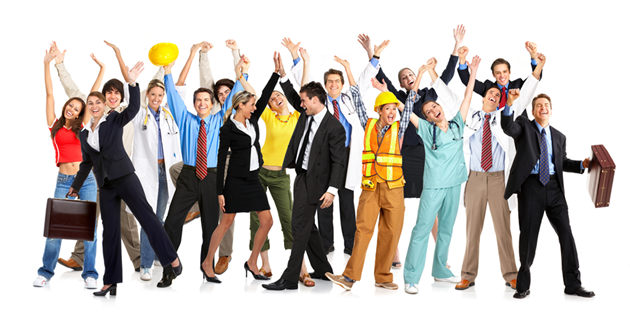 ความสำคัญของอาชีพ1. ความสำคัญของอาชีพต่อตนเอง     การประกอบอาชีพของแต่ละบุคคล มีความสำคัญหลายประการดังนี้     - อาชีพช่วยสร้างรายได้      - ได้ใช้ทักษะและความสามารถ     - สะท้อนบุคลิกภาพและความเป็นตัวเอง     - สร้างคุณค่าให้แก่ตัวเอง2. ความสำคัญของอาชีพต่อครอบครัว     ครอบครัวเป็นหน่วยสังคมที่เล็กที่สุด  สมาชิกของครอบครัวประกอบด้วย พ่อ  แม่  ลูก  ซึ่งมีภาระหน้าที่ที่จะต้องปฏิบัติต่อกัน  เช่น  พ่อแม่มีหน้าที่เลี้ยงดูลูกและให้การศึกษา  เพื่อประกอบอาชีพในอนาคต  ลูกมีหน้าที่ศึกษาเล่าเรียนจนสำเร็จการศึกษา  แล้วแสวงหาอาชีพ  เพื่อหารายได้มาเลี้ยงดูตนเอง  พ่อแม่  และทุกคนในครอบครัว  ให้มีมาตรฐานความเป็นอยู่ที่ดีขึ้น3. ความสำคัญของอาชีพต่อชุมชน     ครอบครัวเป็นส่วนหนึ่งของชุมชนหรือสังคม  หากสมาชิกแต่ละครอบครัวประกอบอาชีพที่สุดจริตถูกต้องตามกฎหมาย  และมีอาชีพที่มั่นคง  รายได้ดี  และมีโอกาสก้าวหน้าภายในชุมชน  ทำให้ชุมชนเข้มแข็ง  เศรษฐกิจของชุมชนเจริญรุ่งเรืองสามารถพึ่งพาตนเองได้4. ความสำคัญของอาชีพต่อประเทศชาติ     เมื่อประชาชนในชาติมีการประกอบอาชีพ  มีรายได้มาเลี้ยงตนเองและครอบครัว  ทำให้อัตราการว่างงานลดน้อยลง  ย่อมเป็นการแก้ไขปัญหาสังคมให้กับรัฐบาล  สภาพสังคมมีความเป็นอยู่ที่ดี  มีการใช้ทรัพยากรภายในชุมชน  รายได้เกิดการหมุนเวียน  ทำให้เศรษฐกิจโดยรวมของประเทศก้าวหน้า ผลจากการที่ประชาชนประกอบอาชีพ มีงานทำ มีรายได้ชุมชนมีความเข้าแข็งและชำระภาษีให้แก่รัฐ เพื่อรัฐจะได้นำไปพัฒนาประเทศในด้านต่างๆ เช่น การสร้างถนน สะพาน เขื่อน โรงไฟฟ้า เป็นต้น การประกอบอาชีพของประชาชน ในชุมชนและในประเทศ จึงเป็นการช่วยพัฒนาประเทศชาติได้อีกทางหนึ่งอาชีพเสรีในอาเซียน1. อาชีพวิศวกร คือ ผู้ที่ประกอบอาชีพทางด้านวิศวกรรม มีหน้าที่ ศึกษาวิเคราะห์ คำนวณ ออกแบบ ตรวจสอบแก้ไขปัญหาและควบคุมการผลิต อาทิการก่อสร้างสิ่งก่อสร้าง การออกแบบและผลิตรถยนต์ การควบคุมเครื่องจักรกลโรงงานต่าง ๆ โดยวิศวกรยังแบ่งออกได้เป็นหลายสาขา เช่น วิศวกรรมสิ่งแวดล้อม วิศวกรรมเคมี วิศวกรรมอุตสหการ วิศวกรรมโทรคมนาคม2. อาชีพพยาบาล คือ พยาบาล (อาจเรียกว่า นางพยาบาล หรือ บุรุษพยาบาล) เป็นวิชาชีพที่ทำหน้าที่ดูแลรักษาผู้ป่วยพยาบาลพบได้ทั่วไปทำงานตามโรงพยาบาล หรือสถานพยาบาลอื่น ๆ พยาบาลเป็นวิชาชีพที่ก่อนจะปฏิบัติงานจะต้องผ่านการสอบขึ้นทะเบียนความรู้จากสภาการพยาบาลก่อนจึงจะสามารถปฏิบัติงานได้อย่างสมบูรณ์ โดยพยาบาลสามารถที่จะดูแลผู้ป่วยได้ตามหลักการพยาบาลที่ได้เรียนมา3. อาชีพสถาปนิก สถาปนิก คือบุคคลผู้เกี่ยวข้องในการออกแบบ และ วางแผน ในการก่อสร้าง หรือที่เรียกว่างานสถาปัตยกรรม โดยสถาปนิก จะเป็นผู้ที่เข้าใจในมาตรฐานการก่อสร้างของอาคาร เข้าใจถึงหน้าที่ใช้สอยของอาคารนั้น รวมถึงวัสดุที่จะนำมาเป็นส่วนประกอบของสิ่งก่อสร้างนั้น สถาปนิกจำเป็นต้องได้รับการศึกษาทางสถาปัตยกรรมศาสตร์และได้รับใบอนุญาติประกอบอาชีพสถาปัตยกรรม ถึงจะสามารถทำงานในวิชาชีพสถาปนิกได้ ซึ่งคล้ายกับการทำงานในสาขาวิชาชีพอื่น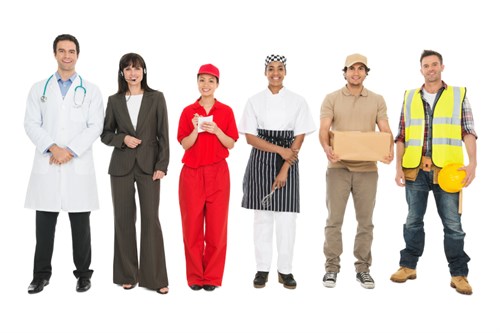 4. อาชีพการสำรวจ คือ ผู้ปฏิบัติงานอาชีพนี้ ได้แก่ ผู้ควบคุมและทำการสำรวจพื้นดินและท้องน้ำ เพื่องานทำแผนที่หรือแผนภูมิงานก่อสร้าง งานเหมืองแร่ หรือเพื่องานอื่นๆ โดยการกำหนดสถานที่ตั้ง และวาดภาพแสดงลักษณะภูมิประเทศรวมถึงการสำรวจบริเวณพื้นดินและท้องน้ำ การสำรวจบริเวณทะเล และเหมืองแร่ และการสำรวจประเภทอื่นๆ เป็นผู้ช่วยนักสำรวจเกี่ยวกับการใช้ และดูแลรักษาเครื่องมือต่างๆ ในขณะปฏิบัติงาน ช่วยแปลข้อมูลที่ได้จากงานสนาม และทำงานอื่นๆที่คล้ายคลึงกัน5. อาชีพพนักงานบัญชี คือ   นักบัญชี เป็นผู้ประกอบกิจในด้านการบัญชี ซึ่งเป็นการวัด การเปิดเผยและการจัดเตรียมข้อมูลทางการเงินซึ่งช่วยให้ผู้บริหาร นักลงทุน และเจ้าหน้าที่ภาษี ตลอดจนผู้ทำการตัดสินใจอื่น ๆ ในการที่จะตัดสินใจแบ่งส่วนทรัพยากร6. อาชีพทันตแพทย์ คือ แพทย์ผู้มีบทบาทในการดูแลสุขภาพภายในช่องปากให้แก่ประชาชน ทำหน้าที่ดูแลและบำรุงรักษาโรคฟัน โรคเหงือก และความผิดปกติต่างๆ ภายในช่องปาก ซึ่งสุขภาพปากและฟันที่ดี จะนำไปสู่สุขภาพร่างกายโดยรวมที่ดี เพราะสัญญาณของโรคร้ายแรงบางอย่าง มักแสดงอาการโดยเริ่มจากเกิดความผิดปกติภายในช่องปากก่อนเป็นอันดับต้นๆประเภทของอาชีพ     อาชีต่างๆ ในประเทศไทยมีมากมายหลากหลายอาชีพ ซึ่งบุคคลสามารถจะเลือกประกอบอาชีพได้ตามความถนัดความต้องการ ความชอบ และความสนใจ ไม่ว่าจะเป็นอาชีพประเภทใด จะเป็นอาชีพอิสระ หรืออาชีพรับจ้าง ถ้าหากเป็นอาชีพที่สุจริตยอมจะทำให้เกิดรายได้มาสู่ตนเองและครอบครัว ถ้าบุคคลผู้นั้นมีความมุ่งมั่น ขยัน อดทน ตลอดจนมีความรู้ ข้อมูลเกี่ยวกับอาชีพต่างๆ จะทำให้มองเห็นโอกาสในการเข้าสู่อาชีพ และพัฒนาอาชีพใหม่ๆ ให้เกิดอยู่เสมอ1. ประเภทของอาชีพ แบ่งตามเนื้อหาของอาชีพ    การแบ่งอาชีพแบ่งตามเนื้อหาอาชีพนั้น ยึดหลักการแบ่งตามเนื้อหาวิชาของแต่ละอาชีพ ดังนี้    1.1 เกษตรกร ประเทศตั้งอยู่บนพื้นที่ อันอุดมสมบูรณ์เหมาะแก่การเพาะปลูกการเลี้ยงสัตว์    1.2 อุตสาหกรรม คือกระบวนการนำวัตถุดิบ วัสดุ หรือสินค้าบางชนิด มาแปลรูปเพื่อตอบสนองความต้องการของผู้บริโภค    1.3 อาชีพพาณิชยกรรม คืออาชีพที่เป็นตัวกลางในการจำหน่ายสินค้าและบริการต่างๆ    1.4 อาชีพคหกรรม คือ เป็นอาชีพที่เกี่ยวเนื่องกับอาหาร การผลิตอาหาร2. ประเภทของอาชีพแบ่งตามลักษณะของอาชีพ     ลักษณะการประกอบอาชีพในประเทศไทย สามารถแบ่งออกเป็น 3 ประเภท ดังนี้   2.1 อาชีพราชการ ข้าราชการเป็นเจ้าหน้าที่ของรัฐ มีหน้าที่ให้บริการประชาชนให้ได้รับความสะดวกสบายในด้านต่างๆ   2.2 อาชีพรับจ้าง หมายถึง อาชีพที่มีผู้อื่นเป็นเจ้าของกิจการโดยผู้ประกอบอาชีพเป็นผู้รับจ้างทำงานให้   2.3 อาชีพอิสระ คืออาชีพที่ต้องเป็นผู้ประกอบการลงทุน ลงแรง และบริหารจัดกิจการด้วยตนเอง